AUTHORIZATION FOR EMERGENCY MEDICAL CAREIf I __________________________ can not be reached to make arrangements for emergency medical care for my child at the time of an illness, accident, or injury I give my permission for: Kiddie Corner Daycare Personnel To obtain whatever treatment may be deemed necessary for: Name of the child				Date of BirthName of the Preferred Hospital:  ________________________________Emergency Parental ConsentWhen there is a medical emergency, or when your child needs immediate medical treatment, Kiddie Corner Daycare trained personnel will take all reasonable steps to see that the child will receive adequate medical care. When appropriate, Kiddie Corner Daycare will call 911 and the parents will be notified as well.If the parents can not be reached, Kiddie Corner Daycare personnel will call the person(s) listed below who are authorized by the parent to give permission for the medical treatment of the child.Name			Relationship to Child		PhoneName			Relationship to Child		PhoneParent Signature					DateKIDDIE CORNER DAYCARE 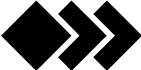   		3786 VOLTAIRE Avenue MEMPHIS, TN 38128     901.512.4559